Brouček poznává lidská povolání Nastavování řádu a pravidel  nenásilnou  formou během her a společných chvilekVnímat změny počasí , v přírodě  - venkovní hry se sněhem Seznámit se s prací a povoláním dospělých Znát zaměstnání svých rodičůVyužití vlastní zkušenosti ze spontánních zážitkůProcvičujeme paměť a soustředěnostPodporujeme utváření citových vazeb,  empatie , sebevědomí  a  sebedůvěry Chápat prospěšnost jednotlivých řemesel Rozvoj aktivní slovní zásoby Dodržování pravidel při hrách, umění prohrávat, podpora kamaráda při hrách Experimentovat s netradičním materiálem   Koncentrovat myšlení, pozornost a paměťTabulkový výtah týdenního plánu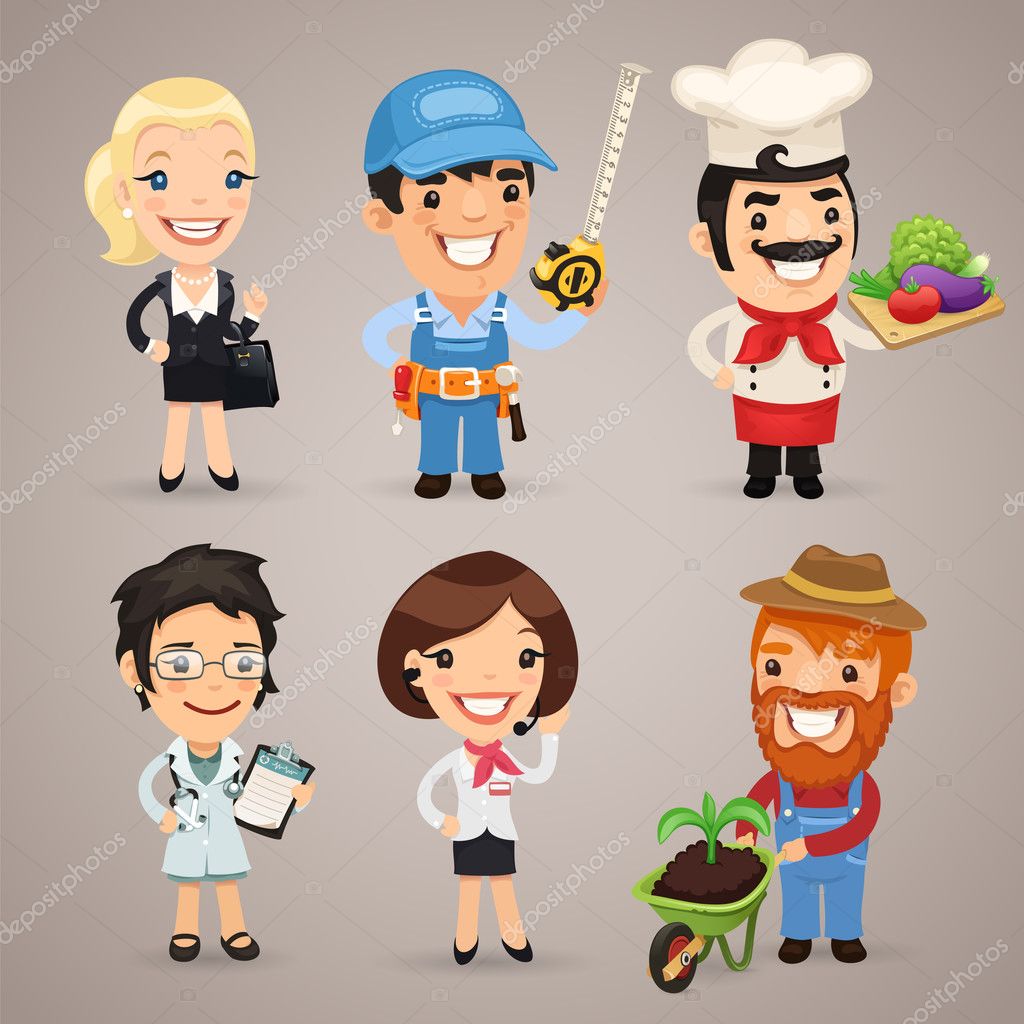 Komunitní kruhy a motivace dětíOtázky k tématu:Proč chodí lidé do práce?Co by se stalo, kdyby nikdo nepracoval?Jaké zaměstnání má maminka?Jaké povolání dělá tatínek?Co by se stalo, kdyby rodiče neměli zaměstnání?Jak můžeme mamince doma pomáhat?Jaké ještě znáš povolání?A čím bys chtěl být až budeš velký?A proč?Potřebují nějaká zaměstnání speciální pomůcky?A dokažeš říct nebo ukázat, která pomůcka, kterému povolání patří a jak se jmenuje?Pohybové aktivity a hry Rozcvička motivovaná činnostmi povolání – rozvíjet pohybové dovednosti dle činnosti při daném povolání Na kominíky – hry v družstvech – podávání míče nad hlavou, nebo pod nohama, či ze strany – manipulace s různými velikostmi míče Malí pomocníci – Děti se postaví volně na plochu tak , aby kolem sebe měly dostatek místa, nebo utvoří kruh. Společně přeříkávají básničku, kterou doplní pantomimickým pohybem  Mnoho máku, mnoho mouky  (prsty pravé ruky napodobují sypání, pak levou rukou)Máma dělá s mákem vdolky (levou dlaní plácnou do pravé, poté výměna rukou)A my mámě pomáháme, (střídavě ukazováčkem levé ruky a pravé ruky ukazují na sebe )Mákem vdolky posypáme, (oběma rukama naznačujeme sypání mezi prsty)Už ty vdolky máme,  ( ruce si vzájemně rytmicky objímají, střídá se pravá levá)My vám taky dáme (pravá a levá ruka naznačují podávání vdolku na dlaň.)U Pece – Dvě zvolené děti  utvoří ze svých  rukou bránu, která představuje pec. Ostatní děti se promění na koláče a jdou v zástupu  za sebou bez držení v rytmu říkadla. Na poslední slovo říkadla se pec – brána uzavře a děti obejmou  jedno dítě. Tím je koláč upečený. Dítě – koláč si zvolí, za kterého pekaře se postaví. Předem si domluvíme pravidlo, kdy hra skončí  - např. hra skončí ve chvíli, kdy každý pekař upeče 5 koláčů, nebo hra skončí ve chvíli, kdy budou všechny koláče upečeny.Postav si pec, koláče peč,Jan stojí u pece, koláče si upeče.  – říkanka Pět vajíček na rendlíček  - Děti uchopí látkový padák  oběma rukama , bude představovat rendlíček pro kuchaře. Do padáku vložíme 2-3 míče různých velikostí – vajíčka. V rytmu říkadla děti pohybují padákem první a druhy verš – padák drží oběma rukama, dřepnou si a přejdou do kleku.Třetí a čtvrtý verš – děti zůstávají v kleku, jemně rozpohybují padák zvedáním, ruce ohýbají v zápěstí, míče – vajíčka poskakují.  Cílem je , aby žádné vajíčko nevypadlo z rendlíčku. Pokud se kuchařům podaří udržet všechna vajíčka – míče na padáku, v dalším opakování přidáme do padáku další míč. Lze postupně přidávat až do počtu 7 míčů. Přihlédneme k velikosti padáku a dovednosti dětí.Obměna: vajíčka představují papírové koule, větší nafukovací míče či balonky apod.Říkadlo: Už je to uděláno, už je to hotovo. Pár vajíček na rendlíček kousek másla do toho.Výtvarné a pracovní činnosti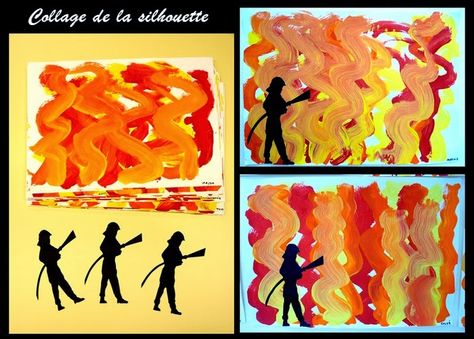 Hasiči Temperové barvyČtvrtkyLepidlo Nůžky 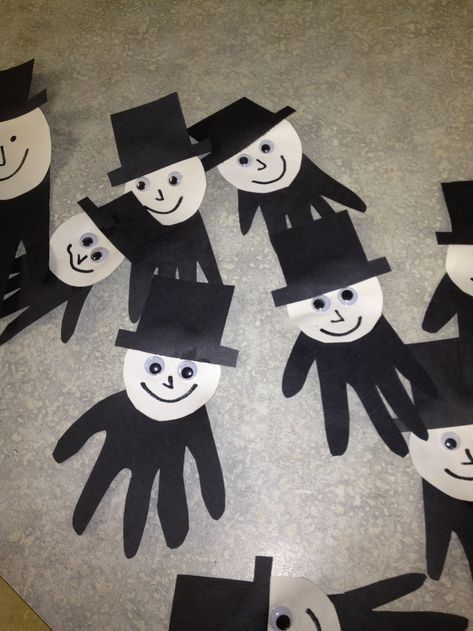 Poštovský panáček Barevné papíryLepidlo Nůžky Nalepovací očiPastelkyKoláče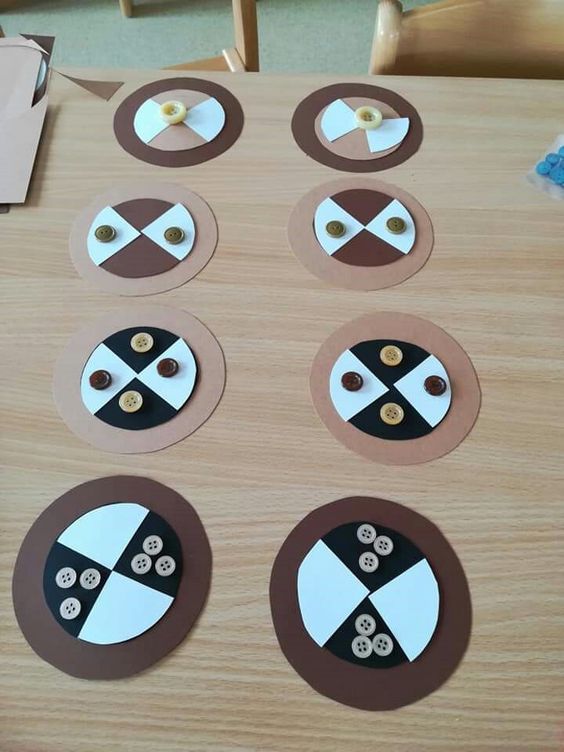 Barevné papíryLepidloNůžkyKnoflíky Zásobníček říkadel, básniček a písničekPekař Pekař peče koláče,Až je sundá z pekáče, S mákem nebo tvarohem, Sníme je hned za rohem.Kadeřnice Vezme nůžky šmiky , šmiky,Připraví tě o culíky. Najednou jsi někdo jiný, Cizí hlava – stejné džíny.PolicistaCo se stalo? CO se děje?V nepořádku něco že je?Kdo na místě ve chvíli je?Kdo pomůže? Policie !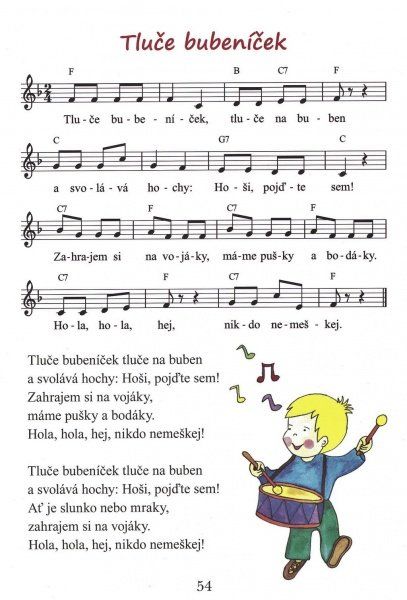 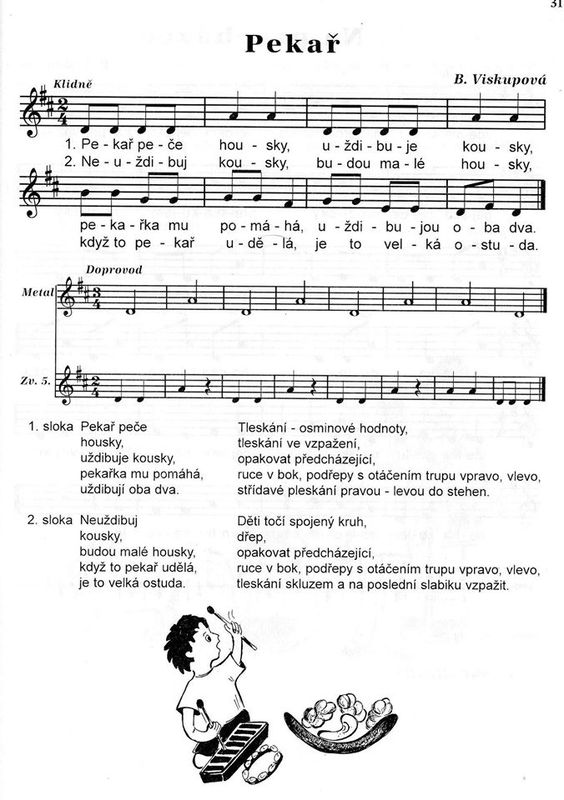 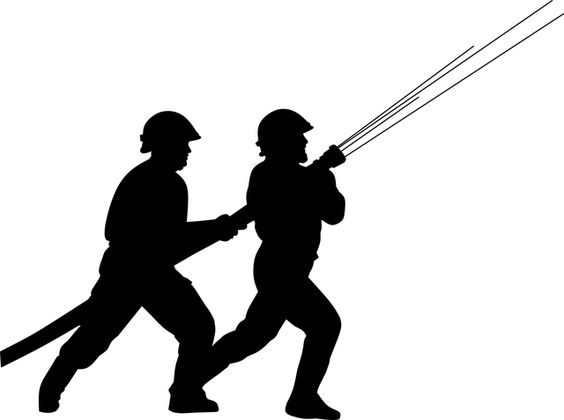 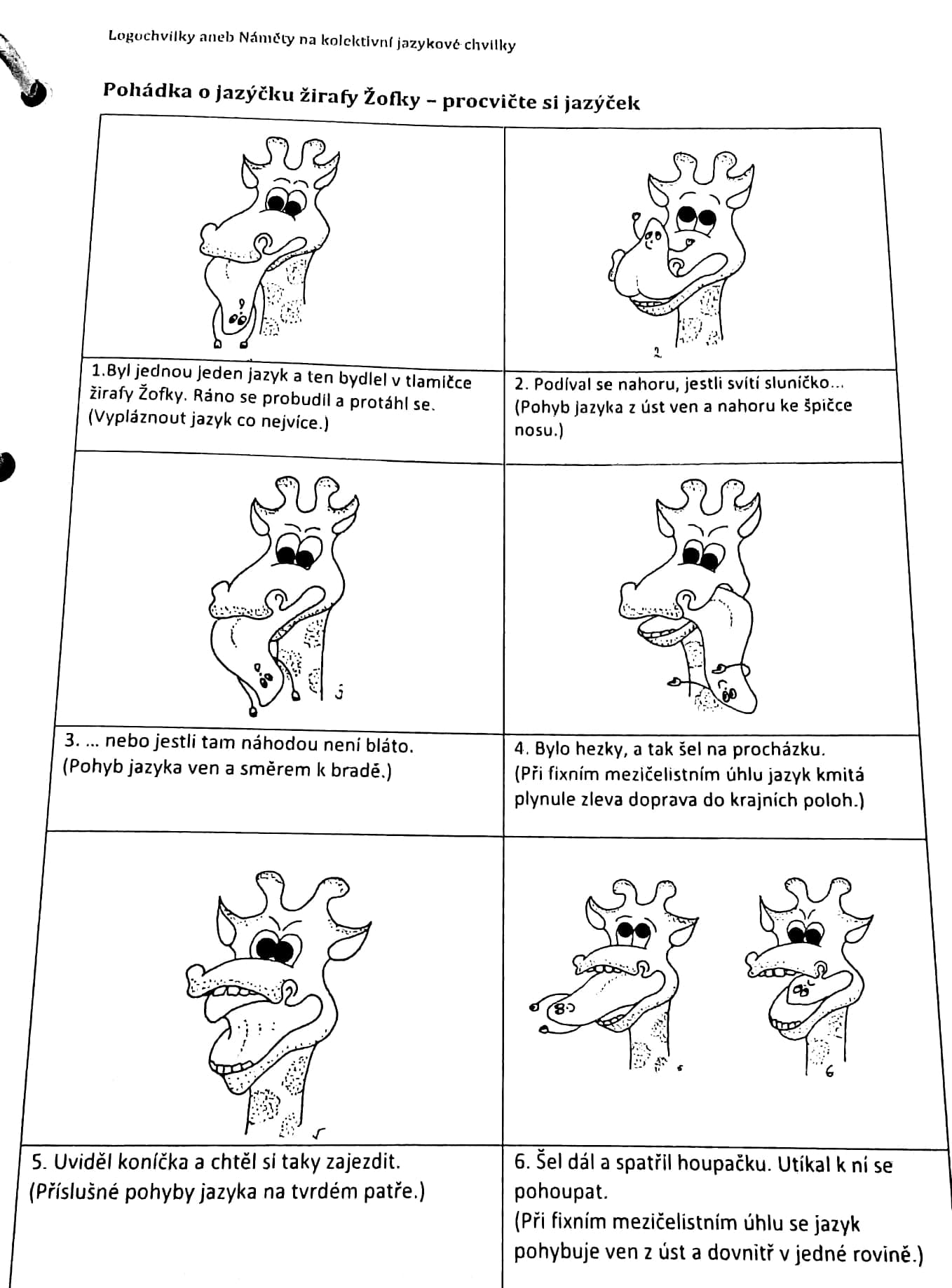 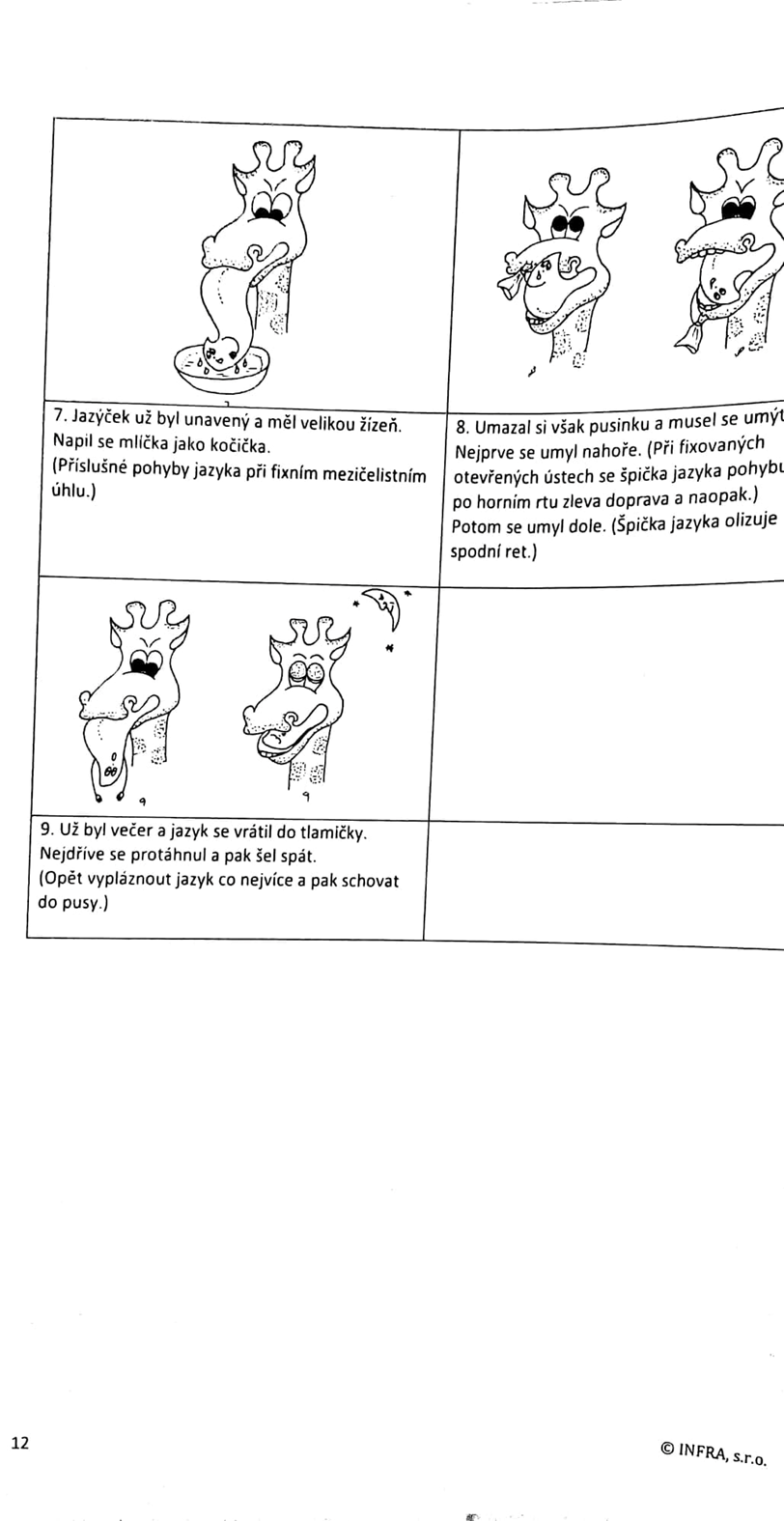 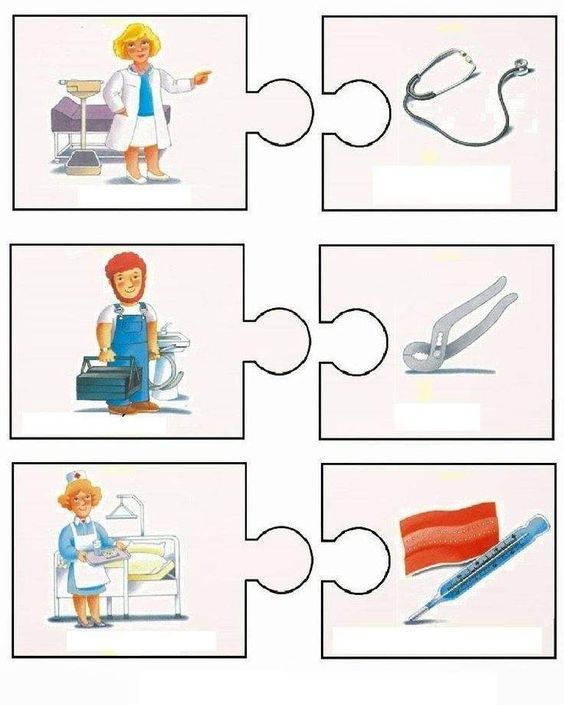 činnost poznámkyPONDĚLÍRČ: volné hry dle volby dětí (motivačně inspirujeme k navození tématu) – prohlížení knižních publikací k tématu – povídej mi co vidíš, najdi , kdo co dělá , jak pracujePexeso s různými profesemi lidí  – rozvoj paměti  - didaktická hra KK: pozdravení kamarádů, uvítání nového týdne, seznámení dětí s tématem, práce s obrázkovým materiálem – jaké znáš povolání lidí , kdo a jak pracuje – a co ke své práci potřebuje popř. k čemu je nám prospěšné a co vzniká tím povoláním Básnička s pohybem: Kadeřnice – pohyby záměrně zveličujeme a text se učíme pomalu, aby děti zvládali spojení s pohybem PH: Rozcvička motivovaná činnostmi v povoláních –rozvíjíme pohybové dovednostiPV: hry na školní zahradě – upevňování pravidel používání průlezek, houpaček, kolotoče apod.ÚTERÝRČ: libovolné hry v koutcích herny, prohlížení časopisů a knížek se zimní tématikou, stavby a třídění stavebnic – všímat si tvarů, barev (co je kulaté, hranaté apod.), hry s drobnými stavebnicemi,Námětové hry podle profesí – na doktora, kuchaře, řidiče, učitele apod.KK:“pozdravení kamarádů, uvítaní nového dne, kalendář přírody – dny v týdnu, počasí, barvičkyCo dělá moje maminka a tatínek  - kde a jak pracují rodiče a co víš o jejich práci – slovní komunikaceLOGOCHVILKA: Pohádka o jazýčku žirafky Žofky – artikulační cvičení PH: U pece – nápodoba pohybů pekaře – držení rytmů a reakce na signál PV: procházka do okolí MŠ – poznávání  a pojmenování změn v přírodě (barvy, stromy, apod.)STŘEDARČ: hry v koutcích herny, stavby ze stavebnic, hry s Montessori prvky, logico primo, vláčky a vláčkodráha, hry s molitanovými kostkamiModelování např. koláčů – pekař peče koláče, housky, rohlíky  apod.KK: přivítání nového dne, uvítání kamarádůCo k čemu patří – pracovní nástroje a pomůcky –  - tvořit dvojice třídění za pomoci obrázkového materiálu VVČ: Tématická kresba – jak pracuje maminka nebo tatínek – obohacovat lidskou figuru o detaily - voskovkamiHUD:Tluče bubeníček – rozvoj paměti, rytmizace, hra na tělo, hlasová hygienaPV: Procházka do okolí mš – doplňování krmítek pro ptáčky - EVVOČTVRTEKRČ: volné hry u stolečků, libovolné hry v koutcích herny, skládání puzzlí a stavebnic, trojice obrázků – sestavení posloupnosti jednoduchého děje  - kartičky s různými dějovými situacemiOmalovánky a kreslení s tématem povolání – čím bys chtěl být až vyrosteš.KK: pozdravení kamarádů a přivítání nového dne, kalendář přírody – počasí, dny v týdnu, roční období, měsíce, barvičky.PH: Malí pomocníci – za doprovodu básničky doplňujeme pantomimickým pohybem TVČ: Pár vajiček na rendlíček – hrajeme si na kuchaře – hra s padákem a molitanovými míčiTanec Popeláři – DVD Míša RůžičkováPV: Hry na školní zahradě s napadaným sněhem- koulovaná, stavění sněhuláka či bobování na kopečku . dbáme na bezpečnost a upozorníme děti na možná nebezpečíPÁTEKRČ:volné hry v koutcích herny, libovolné kreslení u stolečku , Stavění města z dřevěných kostek  podle fantazie – jednotlivě či ve skupinách – kooperace mezi dětmi , vytváření sociálních vazeb a přátelstvíKK: shrnutí poznatků z celého týdne, zhodnocení týdne dětmi i učitelkou – rozvoj zdravého sebevědomí, zopakování činností, které během týdne proběhlyPH: NA KOMINÍKY – podávání míče nad hlavou , pod nohama – komínek , manipulace s míči PVČ: Hasiči– hra s barvam i ohně a lepení hasičů, kteří hasíHV: opakování písniček  -gronská ,padá sníh, mikuláši, barevná školka, listopad, máš mě rád apod. – hra na Orffovy nástroje PV: Hraju si tak, aby mě to nebolelo – připomínat pravidla bezpečnosti při hrách i procházkách 